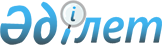 Об утверждении бюджета Есильского района Северо-Казахстанской области на 2021 -2023 годыРешение маслихата Есильского района Северо-Казахстанской области от 25 декабря 2020 года № 58/381. Зарегистрировано Департаментом юстиции Северо-Казахстанской области 6 декабря 2021 года № 6885.
      Сноска. Вводится в действие с 01.01.2021 в соответствии с пунктом 19 настоящего решения.
      В соответствии со статьей 9, с пунктом 2 статьи 75 Бюджетного Кодекса Республики Казахстан от 4 декабря 2008 года, подпунктом 1) пункта 1 статьи 6 Закона Республики Казахстан от 23 января 2001 года "О местном государственном управлении и самоуправлении в Республике Казахстан", маслихат Есильского района Северо-Казахстанской области РЕШИЛ:
      1. Утвердить бюджет Есильского района Северо-Казахстанской области на 2021-2023 годы, согласно приложениям 1, 2, 3 соответственно, в том числе на 2021 год в следующих объемах:
      1) доходы – 6 153 009 тысяч тенге:
      налоговые поступления – 522 241 тысяч тенге;
      неналоговые поступления - 7 254,4 тысяч тенге;
      поступления от продажи основного капитала – 32 344 тысяч тенге;
      поступления трансфертов – 5 591 169,6 тысяч тенге;
      2) затраты – 6 254 060,7 тысяч тенге;
      3) чистое бюджетное кредитование – 50 076 тысяч тенге:
      бюджетные кредиты – 89 487,1 тысяч тенге;
      погашение бюджетных кредитов - 39 411,1 тысяч тенге;
      4) сальдо по операциям с финансовыми активами - 0 тысяч тенге:
      приобретение финансовых активов - 0 тысяч тенге;
      поступления от продажи финансовых активов государства - 0 тысяч тенге;
      5) дефицит (профицит) бюджета - - 151 127,7 тысяч тенге;
      6) финансирование дефицита (использование профицита) бюджета – 151 127,7 тысяч тенге:
      поступление займов – 89 487,1 тысяч тенге;
      погашение займов - 39 411,1 тысяч тенге;
      используемые остатки бюджетных средств - 101 051,7 тысяч тенге.
      Сноска. Пункт 1 в редакции решения маслихата Есильского района Северо-Казахстанской области от 31.03.2021 № 4/25 (вводится в действие с 01.01.2021); от 28.05.2021 № 7/79 (вводится в действие с 01.01.2021); от 29.07.2021 № 9/87 (вводится в действие с 01.01.2021); 10.09.2021 № 10/94 (вводится в действие с 01.01.2021); от 05.11.2021 № 12/104 (вводится в действие с 01.01.2021); от 10.12.2021 № 13/127 (вводится в действие с 01.01.2021).


      1-1. Предусмотреть в расходах районного бюджета на 2021 год за счет свободных остатков бюджетных средств, сложившихся на начало финансового года возврат неиспользованных целевых трансфертов выделенных в 2020 финансовом году из республиканского бюджета и областного бюджета, согласно приложению 4.
      Сноска. Решение дополнено пунктом 1-1 в соответствии с решением маслихата Есильского района Северо-Казахстанской области от 31.03.2021 № 4/25 (вводится в действие с 01.01.2021).


      1-2. Предусмотреть в бюджете района на 2021 год расходы за счет свободных остатков средств, сложившихся на начало финансового года, согласно приложению 5.
      Сноска. Решение дополнено пунктом 1-2 в соответствии с решением маслихата Есильского района Северо-Казахстанской области от 31.03.2021 № 4/25 (вводится в действие с 01.01.2021).


      2. Установить, что доходы районного бюджета на 2021 год формируются в соответствии с Бюджетным кодексом Республики Казахстан за счет следующих налоговых поступлений:
      социального налога по нормативам распределения доходов, установленным областным маслихатом;
      налог на имущество физических и юридических лиц, индивидуальных предпринимателей, за исключением налога на имущество физических лиц по объектам обложения данным налогом, находящимся на территории села, сельского округа;
      единого земельного налога;
      акцизов на бензин (за исключением авиационного) и дизельное топливо; 
      плата за пользование земельными участками;
      государственной пошлины, кроме консульского сбора и государственных пошлин, зачисляемых в республиканский бюджет.
      3. Установить на 2021 год зачисление поступлений социального налога в размере 100 процентов в районный бюджет.
      4. Установить, что доходы районного бюджета формируются за счет следующих неналоговых поступлений:
      доходов от коммунальной собственности района:
      доходов от аренды имущества коммунальной собственности района, за исключением доходов от аренды имущества коммунальной собственности района, находящегося в управлении акимов сельского округа;
      вознаграждения по кредитам, выданным из районного бюджета;
      других неналоговых поступлений в бюджет района.
      5. Установить, что доходы районного бюджета формируются за счет следующих поступлений от продажи основного капитала:
      деньги от продажи государственного имущества, закрепленного за государственными учреждениями, финансируемыми из районного бюджета;
      поступления от продажи земельных участков, за исключением земельных участков сельскохозяйственного назначения;
      плата за продажу права аренды земельных участков.
      6. Установить, что доходы районного бюджета формируются за счет поступлений от погашения бюджетных кредитов, выданных из местного бюджета физическим лицам.
      7. Предусмотреть на 2021 год объемы трансфертов (субвенции), передаваемых из областного бюджета бюджету района в сумме 3 616 588 тысяч тенге, на 2022 год – 3 650 246 тысяч тенге, на 2023 год – 3 670 349 тысяч тенге.
      8. Предусмотреть на 2021 год объемы трансфертов (субвенций), передаваемых из районного бюджета, бюджетам сельских округов в сумме 256 240 тысяч тенге, в том числе:
      Алматинскому сельскому округу 12 106 тысяч тенге;
      Амангельдинскому сельскому округу 12 961 тысяч тенге;
      Булакскому сельскому округу 11 632 тысяч тенге;
      Бескудукскому сельскому округу 15 073 тысяч тенге;
      Волошинскому сельскому округу 13 748 тысяч тенге;
      Заградовскому сельскому округу 18 889 тысяч тенге;
      Заречному сельскому округу 23 803 тысяч тенге;
      Ильинскому сельскому округу 13 324 тысяч тенге;
      Корнеевскому сельскому округу 13 396 тысяч тенге;
      Николаевскому сельскому округу 14 788 тысяч тенге;
      Покровскому сельскому округу 16 761 тысяч тенге;
      Петровскому сельскому округу 12 203 тысяч тенге;
      Тарангульскому сельскому округу 13 116 тысяч тенге;
      Спасовскому сельскому округу 14 152 тысяч тенге;
      Ясновскому сельскому округу 16 195 тысяч тенге;
      Явленскому сельскому округу 34 093 тысяч тенге.
      9. Предусмотреть в районном бюджете на 2021 год расходы на компенсацию потерь вышестоящего бюджета в связи с изменением законодательства в сумме 2 983 678 тыс. тенге.
      Сноска. Пункт 9 в редакции решения маслихата Есильского района Северо-Казахстанской области от 31.03.2021 № 4/25 (вводится в действие с 01.01.2021); 10.09.2021 № 10/94 (вводится в действие с 01.01.2021).


      10. Предусмотреть в бюджете района на 2021 год расходы на обслуживание долга местных исполнительных органов и иных платежей по займам из областного бюджета в сумме 272,4 тысяч тенге.
      Сноска. Пункт 10 в редакции решения маслихата Есильского района Северо-Казахстанской области от 05.11.2021 № 12/104 (вводится в действие с 01.01.2021).


      11. Учесть в районном бюджете на 2021 год поступление целевых трансфертов из республиканского бюджета, в том числе:
      1) на выплату государственной адресной социальной помощи;
      2) на установление доплат к заработной плате работников, предоставляющих специальные социальные услуги в государственных организациях социальной защиты населения;
      3) на обеспечение прав и улучшение качества жизни инвалидов в Республике Казахстан, в том числе:
      на увеличение норм обеспечения инвалидов обязательными гигиеническими средствами;
      на расширение перечня технических вспомогательных (компенсаторных) средств;
      на протезно-ортопедические средства;
      на сурдотехнические средства;
      на тифлотехнические средства;
      на специальные средства передвижения (кресло-коляски);
      на санаторно-курортное лечение;
      4) на развитие рынка труда, в том числе:
      частичное субсидирование заработной платы;
      предоставление субсидий на переезд;
      молодежная практика;
      на аренду (найм) жилья и возмещение коммунальных затрат;
      4) Исключено решением маслихата Есильского района Северо-Казахстанской области от 29.07.2021 № 9/87 (вводится в действие с 01.01.2021).


      общественная работа;
      гранты переселенцам на реализацию новых бизнес-идей (200 месячных расчетных показателей);
      5) на установление доплат к должностному окладу за особые условия труда в организациях культуры и архивных учреждениях управленческому и основному персоналу государственных организаций культуры и архивных учреждений;
      6) на приобретение жилья для переселенцев из трудоизбыточных регионов;
      7) На реализацию мероприятий по социальной и инженерной инфраструктуре в сельских населенных пунктах в рамках проекта "Ауыл-Ел бесігі" за счет целевого трансферта из Национального фонда Республики Казахстан:
      на капитальный ремонт здания Дома культуры с заменой оконных блоков и облицовкой фасада здания керамогранитом села Явленка;
      на средний ремонт внутрипоселковых дорог с освещением в селе Амангельдинское;
      на средний ремонт внутрипоселковых дорог с освещением в селе Петровка;
      на средний ремонт внутрипоселковых дорог в селе Явленка;
      на капитальный ремонт Корнеевского Дома Культуры Есильского района;
      на средний ремонт внутрипоселковых дорог с освещением и тротуарами в селе Корнеевка Есильского района.
      8) на повышение заработной платы работников государственных организаций: медико-социальных учреждений стационарного и полустационарного типов, организаций надомного обслуживания, временного пребывания, центров занятости населения за счет целевого трансферта из Национального фонда Республики Казахстан;
      9) На развитие социальной и инженерной инфраструктуры в сельских населенных пунктах в рамках проекта "Ауыл-Ел бесігі" за счет целевого трансферта из Национального фонда Республики Казахстан:
      на строительство физкультурно-оздоровительного комплекса в селе Явленка, улица Коваленко, 27 А;
      10) На реализацию приоритетных проектов транспортной инфраструктуры за счет целевого трансферта из Национального фонда Республики Казахстан:
      на средний ремонт автомобильной дороги районного значения KTES-104 "Подъезд к селу Амангельдинское;
      11) на средний ремонт автомобильной дороги районного значения KTES-110 "Подъезд к селу Карагаш" за счет целевого трансферта из Национального фонда Республики Казахстан.
      Сноска. Пункт 11 с изменениями, внесенными решением маслихата Есильского района Северо-Казахстанской области от 29.07.2021 № 9/87 (вводится в действие с 01.01.2021); от 10.12.2021 № 13/127 (вводится в действие с 01.01.2021).


      12. Учесть в бюджете района на 2021 год поступление целевых трансфертов из областного бюджета, в том числе:
      1) В рамках Государственной программы развития регионов до 2025 года утвержденной Постановлением Правительства Республики Казахстан от 27 декабря 2019 года № 990 "Об утверждении Государственной программы развития регионов
      на 2020-2025 годы" на развитие социальной и инженерной инфраструктуры в сельских населенных пунктах в рамках проекта "Ауыл-Ел бесігі", в том числе:
      на капитальный ремонт Корнеевского Дома культуры Есильского района;
      на средний ремонт внутрипоселковых дорог с освещением и тротуарами в селе Корнеевка Есильского района;
      на капитальный ремонт здания Дома культуры с заменой оконных блоков и облицовкой фасада здания керамогранитом в селе Явленка;
      на средний ремонт внутрипоселковых дорог с освещением в селе Амангельдинское;
      на средний ремонт внутрипоселковых дорог села Явленка.
      2) На подключение сельских библиотек к сети интернет, на телефонизацию;
      3) На приобретение компьютеров для интернета для сельских библиотек.
      4) на средний ремонт внутрипоселковых дорог с освещением в селе Петровка;
      5) на текущий ремонт системы водоснабжения в селе Ильинка;
      6) на приобретение системы очистки воды с монтажом в селе Заградовка;
      7) на установку беговой дорожки с резиновым покрытием в селе Петровка;
      8) на выплату единовременной социальной помощи к праздничному дню "9 мая - День Победы.
      9) на протезно-ортопедические средства;
      10) на повышение заработной платы государственных служащих местных исполнительных органов.
      11) на организацию сохранения государственного жилищного фонда
      12) на текущий ремонт уличного освещения в селе Амангельды Ильинского сельского округа;
      13) на выплату выходного пособия в размере четырех среднемесячных заработных плат при сокращении штатной численности государственных органов.
      Сноска. Пункт 12 в редакции решения маслихата Есильского района Северо-Казахстанской области от 31.03.2021 № 4/25 (вводится в действие с 01.01.2021); от 29.07.2021 № 9/87 (вводится в действие с 01.01.2021); 10.09.2021 № 10/94 (вводится в действие с 01.01.2021); от 05.11.2021 № 12/104 (вводится в действие с 01.01.2021); от 10.12.2021 № 13/127 (вводится в действие с 01.01.2021).


      12-1. Предусмотреть в бюджете Есильского района Северо-Казахстанской области на 2021 год объемы целевых трансфертов из областного бюджета за счет субвенций из республиканского бюджета, в том числе:
      на средний ремонт автомобильной дороги районного значения KTES-110 "Подъезд к селу Карагаш
      Распределение указанных целевых трансфертов из областного бюджета определяется постановлением акимата Есильского района Северо-Казахстанской области "О реализации решения маслихата Есильского района "Об утверждении бюджета Есильского района Северо-Казахстанской области на 2021-2023 годы."
      Сноска. Решение дополнено пунктом 12-1 в соответствии с решением маслихата Есильского района Северо-Казахстанской области от 05.11.2021 № 12/104 (вводится в действие с 01.01.2021).


      13. Учесть в районном бюджете на 2021 год бюджетные кредиты из республиканского бюджета на реализацию мер социальной поддержки специалистов.
      Распределение указанных кредитов из республиканского бюджета определяется постановлением акимата Есильского района Северо-Казахстанской области "О реализации решения маслихата Есильского района "Об утверждении бюджета Есильского района Северо-Казахстанской области на 2021-2023 годы".
      14. Предусмотреть в бюджете Есильского района Северо-Казахстанской области на 2021 год объемы целевых текущих трансфертов передаваемых из республиканского бюджета, бюджету сельских округов на установление доплат к должностному окладу за особые условия труда в организациях культуры и архивных учреждениях управленческому и основному персоналу государственных организаций культуры и архивных учреждений.
      Распределение указанных целевых трансфертов из республиканского бюджета определяется постановлением акимата Есильского района Северо-Казахстанской области "О реализации решения маслихата Есильского района "Об утверждении бюджета Есильского района Северо-Казахстанской области на 2021-2023 годы".
      15. Предусмотреть в бюджете Есильского района Северо-Казахстанской области на 2021 год объемы целевых текущих трансфертов передаваемых из областного бюджета, бюджету сельских округов, том числе:
      1) на средний ремонт внутрипоселковых дорог в селе Явленка;
      2) на текущий ремонт уличного освещения села Алабие;
      3) на текущий ремонт уличного освещения села Черуновка;
      4) на текущий ремонт уличного освещения села Волошинка;
      5) на текущий ремонт уличного освещения села Ивано-Петровка;
      6) на текущий ремонт уличного освещения села Заградовка;
      7) на текущий ремонт уличного освещения села Ильинка;
      8) на текущий ремонт уличного освещения села Чириковка;
      9) на текущий ремонт уличного освещения села Караагаш;
      10) на текущий ремонт уличного освещения между селом Чириковка и селом Луговое;
      11) на текущий ремонт уличного освещения села Покровка;
      12) исключен решением Кызылжарского районного маслихата Есильского района Северо-Казахстанской области от 31.03.2021 № 4/25 (вводится в действие с 01.01.2021);


      13) на текущий ремонт уличного освещения села Явленка.
      Распределение указанных целевых трансфертов из областного бюджета определяется постановлением акимата Есильского района Северо-Казахстанской области "О реализации решения маслихата Есильского района "Об утверждении бюджета Есильского района Северо-Казахстанской области на 2021-2023 годы".
      Сноска. Пункт 15 с изменением, внесенным решением маслихата Есильского района Северо-Казахстанской области от 31.03.2021 № 4/25 (вводится в действие с 01.01.2021).


      16. Предусмотреть в бюджете Есильского района Северо-Казахстанской области на 2021 год объемы целевых текущих трансфертов передаваемых из районного бюджета, бюджету сельских округов.
      Распределение указанных целевых трансфертов из районного бюджета определяется постановлением акимата Есильского района Северо-Казахстанской области "О реализации решения маслихата Есильского района "Об утверждении бюджета Есильского района Северо-Казахстанской области на 2021-2023 годы".
      17.Специалистам в области социального обеспечения, культуры, являющихся гражданскими служащими и работающим в сельской местности, предусмотреть (учесть) в 2021 году повышенные на двадцать пять процентов должностные оклады и тарифные ставки по сравнению с окладами и ставками гражданских служащих, занимающихся этими видами деятельности в городских условиях.
      Сноска. Пункт 17 в редакции решения маслихата Есильского района Северо-Казахстанской области от 29.07.2021 № 9/87 (вводится в действие с 01.01.2021).


      18.  Утвердить резерв местного исполнительного органа Есильского района на 2021 год в сумме 58 487,3 тыс. тенге.
      Сноска. Пункт 18 в редакции решения маслихата Есильского района Северо-Казахстанской области от 31.03.2021 № 4/25 (вводится в действие с 01.01.2021); от 10.09.2021 № 10/94 (вводится в действие с 01.01.2021); от 05.11.2021 № 12/104 (вводится в действие с 01.01.2021); от 10.12.2021 № 13/127 (вводится в действие с 01.01.2021).


      19. Настоящее решение вводится в действие с 1 января 2021 года. Бюджет Есильского района Северо-Казахстанской области на 2021 год
      Сноска. Приложение 1 в редакции решения маслихата Есильского района Северо-Казахстанской области от 31.03.2021 № 4/25 (вводится в действие с 01.01.2021); от 28.05.2021 № 7/79 (вводится в действие с 01.01.2021); от 29.07.2021 № 9/87 (вводится в действие с 01.01.2021); от 10.09.2021 № 10/94 (вводится в действие с 01.01.2021); от 05.11.2021 № 12/104 (вводится в действие с 01.01.2021); от 10.12.2021 № 13/127 (вводится в действие с 01.01.2021). Бюджет Есильского района Северо-Казахстанской области на 2022 год Бюджет Есильского района Северо-Казахстанской области на 2023 год Возврат неиспользованных (недоиспользованных) целевых трансфертов сложившихся на 1 января 2021 года, возврат целевых трансфертов республиканского, областного, районного бюджетов неиспользованных в 2020 году
      Сноска. Решение дополнено приложением 4 в соответствии с решением маслихата Есильского района Северо-Казахстанской области от 31.03.2021 № 4/25 (вводится в действие с 01.01.2021). Направление свободных остатков бюджетных средств, сложившихся на 1 января 2021 года
      Сноска. Решение дополнено приложением 5 в соответствии с решением маслихата Есильского района Северо-Казахстанской области от 31.03.2021 № 4/25 (вводится в действие с 01.01.2021).
					© 2012. РГП на ПХВ «Институт законодательства и правовой информации Республики Казахстан» Министерства юстиции Республики Казахстан
				
      Председатель сессии маслихата Есильского районаСеверо-Казахстанской области

К. Абулгазин

      Секретарь маслихата Есильского районаСеверо-Казахстанской области

А. Бектасова
Приложение 1 к решениюмаслихата Есильского районаСеверо-Казахстанской областиот 25 декабря 2020 года№ 58/381
Категория
класс
подкласс
Наименование
Сумма 
(тысяч тенге) 
1) Доходы
6 153 009
1
Налоговые поступления
522 241
03
Социальный налог
359 182
1
Социальный налог
359 182
04
Налоги на собственность
45 020
1
Налоги на имущество
44 910
5
Единый земельный налог
110
05
Внутренние налоги на товары, работы и услуги
114 519
2
Акцизы
1 900
3
Поступления за использование природных и других ресурсов
105 039
4
Сборы за ведение предпринимательской и профессиональной деятельности
7 580
07
Прочие налоги
20
1
Прочие налоги
20
08
Обязательные платежи, взимаемые за совершение юридически значимых действий и (или) выдачу документов уполномоченными на то государственными органами или должностными лицами
3 500
1
Государственная пошлина
3 500
2
Неналоговые поступления
7 254,4
01
Доходы от государственной собственности
4 327,4
5
Доходы от аренды имущества, находящегося в коммунальной собственности
3 613
7
Вознаграждения по кредитам, выданным из государственного бюджета
37,4
9
Прочие доходы от государственной собственности
677
03
Поступления денег от проведения государственных закупок, организуемых государственными учреждениями, финансируемыми из государственного бюджета
127
1
Поступления денег от проведения государственных закупок, организуемых государственными учреждениями, финансируемыми из государственного бюджета
127
04
Штрафы, пени, санкции, взыскания, налагаемые государственными учреждениями, финансируемыми из государственного бюджета, а также содержащимися и финансируемыми из бюджета (сметы расходов) Национального Банка Республики Казахстан
300
1
Штрафы, пени, санкции, взыскания, налагаемые государственными учреждениями, финансируемыми из государственного бюджета, а также содержащимися и финансируемыми из бюджета (сметы расходов) Национального Банка Республики Казахстан
300
06
Прочие неналоговые поступления
2 500
1
Прочие неналоговые поступления
2 500
3
Поступления от продажи основного капитала
32 344
01
Продажа государственного имущества, закрепленного за государственными учреждениями
6 121
1
Продажа государственного имущества, закрепленного за государственными учреждениями
6 121
03
Продажа земли и нематериальных активов
26 223
1
Продажа земли
20 410
2
Продажа нематериальных активов
5 813
4
Поступления трансфертов
5 591 169,6
01
Трансферты из нижестоящих органов государственного управления
14 884,5
3
Трансферты из бюджетов городов районного значения, сел, поселков, сельских округов
14 884,5
02
Трансферты из вышестоящих органов государственного управления
5 576 285,1
2
Трансферты из областного бюджета
5 576 285,1
Функциональная группа
Администратор бюджетных программ
Программа
Наименование
Сумма 
(тысяч тенге) 
2) Затраты
6 254 060,7
01
Государственные услуги общего характера
1 198 482,7
112
Аппарат маслихата района (города областного значения)
23 916
001
Услуги по обеспечению деятельности маслихата района (города областного значения)
23 916
122
Аппарат акима района (города областного значения)
215 964
001
Услуги по обеспечению деятельности акима района (города областного значения)
163 259
113
Целевые текущие трансферты нижестоящим бюджетам
52 705
459
Отдел экономики и финансов района (города областного значения)
53 007,3
001
Услуги по реализации государственной политики в области формирования и развития экономической политики, государственного планирования, исполнения бюджета и управления коммунальной собственностью района (города областного значения)
44 265
113
Целевые текущие трансферты нижестоящим бюджетам
7 592
003
Проведение оценки имущества в целях налогообложения
900,3
010
Приватизация, управление коммунальным имуществом, постприватизационная деятельность и регулирование споров, связанных с этим
 250
495
Отдел архитектуры, строительства, жилищно-коммунального хозяйства, пассажирского транспорта и автомобильных дорог района (города областного значения)
905 595,4
001
Услуги по реализации государственной политики на местном уровне в области жилищно-коммунального хозяйства, пассажирского транспорта и автомобильных дорог
43 800
113
Целевые текущие трансферты нижестоящим бюджетам
861 795,4
02
Оборона
13 644
122
Аппарат акима района (города областного значения)
13 644
005
Мероприятия в рамках исполнения всеобщей воинской обязанности 
8 975
006
Предупреждение и ликвидация чрезвычайных ситуаций масштаба района (города областного значения)
1 909
007
Мероприятия по профилактике и тушению степных пожаров районного (городского) масштаба, а также пожаров в населенных пунктах, в которых не созданы органы государственной противопожарной службы
2 760
03
Общественный порядок, безопасность, правовая, судебная, уголовно-исполнительная деятельность
3 688,9
495
Отдел архитектуры, строительства, жилищно-коммунального хозяйства, пассажирского транспорта и автомобильных дорог района (города областного значения)
3 688,9
019
Обеспечение безопасности дорожного движения в населенных пунктах
3 688,9
06
Социальная помощь и социальное обеспечение 
585 346,4
451
Отдел занятости и социальных программ района (города областного значения)
540 053,7
002
Программа занятости
227 809
004
Оказание социальной помощи на приобретение топлива специалистам здравоохранения, образования, социального обеспечения, культуры, спорта и ветеринарии в сельской местности в соответствии с законодательством Республики Казахстан
8 057
005
Государственная адресная социальная помощь
43 154
007
Социальная помощь отдельным категориям нуждающихся граждан по решениям местных представительных органов
29 496,7
014
Оказание социальной помощи нуждающимся гражданам на дому
145 700
017
Обеспечение нуждающихся инвалидов протезно-ортопедическими, сурдотехническими и тифлотехническими средствами, специальными средствами передвижения, обязательными гигиеническими средствами, а также предоставление услуг санаторно-курортного лечения, специалиста жестового языка, индивидуальных помощников в соответствии с индивидуальной программой реабилитации инвалида
29 917
023
Обеспечение деятельности центров занятости населения
55 502
057
Обеспечение физических лиц, являющихся получателями государственной адресной социальной помощи, телевизионными абонентскими приставками
418
451
Отдел занятости и социальных программ района (города областного значения)
45 292,7
001
Услуги по реализации государственной политики на местном уровне в области обеспечения занятости и реализации социальных программ для населения
42 131,7
011
Оплата услуг по зачислению, выплате и доставке пособий и других социальных выплат
1 948
010
Материальное обеспечение детей-инвалидов, воспитывающихся и обучающихся на дому
1 213
07
Жилищно-коммунальное хозяйство
236 167,9
495
Отдел архитектуры, строительства, жилищно-коммунального хозяйства, пассажирского транспорта и автомобильных дорог района (города областного значения)
236 167,9
007
Проектирование и (или) строительство, реконструкция жилья коммунального жилищного фонда
1 950
008
Организация сохранения государственного жилищного фонда
72 679,8
014
Развитие системы водоснабжения и водоотведения
250,6
016
Функционирование системы водоснабжения и водоотведения
8 496
025
Освещение улиц в населенных пунктах
3 891,5
026
Организация эксплуатации тепловых сетей, находящихся в коммунальной собственности районов (городов областного значения)
4 900
098
Приобретение жилья коммунального жилищного фонда
144 000
08
Культура, спорт, туризм и информационное пространство
225 606
457
Отдел культуры, развития языков, физической культуры и спорта района (города областного значения)
165 185
009
Проведение спортивных соревнований на районном (города областного значения) уровне
1 000
010
Подготовка и участие членов сборных команд района (города областного значения) по различным видам спорта на областных спортивных соревнованиях
15 891
003
Поддержка культурно-досуговой работы 
77 772
006
Функционирование районных (городских) библиотек
69 928
007
Развитие государственного языка и других языков народа Казахстана
594
456
Отдел внутренней политики района (города областного значения)
6 793
002
Услуги по проведению государственной информационной политики 
6 793
457
Отдел культуры, развития языков, физической культуры и спорта района (города областного значения)
30 401
001
Услуги по реализации государственной политики на местном уровне в области культуры, развития языков, физической культуры и спорта
17 495
032
Капитальные расходы подведомственных государственных учреждений и организаций
400
113
Целевые текущие трансферты нижестоящим бюджетам
12 506
456
Отдел внутренней политики района (города областного значения)
23 227
001
Услуги по реализации государственной политики на местном уровне в области информации, укрепления государственности и формирования социального оптимизма граждан
18 096
003
Реализация мероприятий в сфере молодежной политики
5 131
10
Сельское, водное, лесное, рыбное хозяйство, особо охраняемые природные территории, охрана окружающей среды и животного мира, земельные отношения
89 341,7
459
Отдел экономики и финансов района (города областного значения)
27 973,2
099
Реализация мер по оказанию социальной поддержки специалистов
27 973,2
474
Отдел сельского хозяйства и ветеринарии района (города областного значения)
43 075,5
001
Услуги по реализации государственной политики на местном уровне в сфере сельского хозяйства ветеринарии
43 075,5
463
Отдел земельных отношений района (города областного значения)
18 293
001
Услуги по реализации государственной политики в области регулирования земельных отношений на территории района (города областного значения)
18 293
11
Промышленность, архитектурная, градостроительная и строительная деятельность
1 400
495
Отдел архитектуры, строительства, жилищно-коммунального хозяйства, пассажирского транспорта и автомобильных дорог района (города областного значения)
1 400
005
Разработка схем градостроительного развития территории района и генеральных планов населенных пунктов
1 400
12
Транспорт и коммуникации 
271 747
495
Отдел архитектуры, строительства, жилищно-коммунального хозяйства, пассажирского транспорта и автомобильных дорог района (города областного значения)
271 747
023
Обеспечение функционирования автомобильных дорог 
18 927
034
Реализация приоритетных проектов транспортной инфраструктуры
189 304
045
Капитальный и средний ремонт автомобильных дорог районного значения и улиц населенных пунктов
63 516
13
Прочие
381 040,3
469
Отдел предпринимательства района (города областного значения)
15 351
001
Услуги по реализации государственной политики на местном уровне в области развития предпринимательства
15 351
457
Отдел культуры, развития языков, физической культуры и спорта района (города областного значения)
188 706
052
Реализация мероприятий по социальной и инженерной инфраструктуре в сельских населенных пунктах в рамках проекта "Ауыл-Ел бесігі"
188 706
459
Отдел экономики и финансов района (города областного значения)
58 487,3
012
Резерв местного исполнительного органа района (города областного значения)
58 487,3
495
Отдел архитектуры, строительства, жилищно-коммунального хозяйства, пассажирского транспорта и автомобильных дорог района (города областного значения)
118 496
079
Развитие социальной и инженерной инфраструктуры в сельских населенных пунктах в рамках проекта "Ауыл–Ел бесігі"
118 496
14
Обслуживание долга
272,4
459
Отдел экономики и финансов района (города областного значения)
272,4
021
Обслуживание долга местных исполнительных органов по выплате вознаграждений и иных платежей по займам из областного бюджета
272,4
15
Трансферты
3 247 323,4
459
Отдел экономики и финансов района (города областного значения)
3 247 323,4
006
Возврат неиспользованных (недоиспользованных) целевых трансфертов
7 405,4
024
Целевые текущие трансферты из нижестоящего бюджета на компенсацию потерь вышестоящего бюджета в связи с изменением законодательства
2 983 678
038
Субвенции
256 240
3) Чистое бюджетное кредитование
50 076
Бюджетные кредиты
89 487,1
Функциональная группа
Администратор бюджетных программ
Программа
Наименование
Сумма 
(тысяч тенге) 
10
Сельское, водное, лесное, рыбное хозяйство, особо охраняемые природные территории, охрана окружающей среды и животного мира, земельные отношения.
89 487,1
459
Отдел экономики и финансов района (города областного значения)
89 487,1
018
Бюджетные кредиты для реализации мер социальной поддержки специалистов
89 487,1
Погашение бюджетных кредитов
39 411,1
категория 
класс 
подкласс 
Наименование
Сумма
(тысяч тенге) 
5
Погашение бюджетных кредитов
39 411,1
01
Погашение бюджетных кредитов
39 411,1
1
Погашение бюджетных кредитов, выданных из государственного бюджета
39 411,1
4) Сальдо по операциям с финансовыми активами 
0
Приобретение финансовых активов
0
категория 
класс 
подкласс 
Наименование
Сумма
(тысяч тенге) 
6
Поступления от продажи финансовых активов государства 
0
01
Поступления от продажи финансовых активов государства 
0
1
Поступления от продажи финансовых активов государства внутри страны
0
5) Дефицит (профицит) бюджета 
- 151 127,7
6) Финансирование дефицита (использование профицита бюджета)
151 127,7
7
Поступление займов
89 487,1
01
Внутренние государственные займы
89 487,1
2
Договоры займа
89 487,1
Функциональная группа
Администратор бюджетных программ
Программа
Наименование
Сумма 
(тысяч тенге) 
16
Погашение займов
39 411,1
459
Отдел экономики и финансов района (города областного значения)
39 411,1
005
Погашение долга местного исполнительного органа перед вышестоящим бюджетом
39 411,1
категория 
класс 
подкласс 
Наименование
Сумма
(тысяч тенге) 
8
Используемые остатки бюджетных средств
101 051,7
01
Остатки бюджетных средств
101 051,7
1
Свободные остатки бюджетных средств
101 051,7Приложение 2 к решению маслихатаЕсильского района Северо-Казахстанской областиот 25 декабря 2020 года№ 58/381
Категория
класс
подкласс
Наименование
Сумма (тысяч тенге) 2022 год
1) Доходы
4 187 720
1
Налоговые поступления
512 049
03
Социальный налог
345 927
1
Социальный налог
345 927
04
Налоги на собственность
50 539
1
Налоги на имущество
50 029
5
Единый земельный налог
510
05
Внутренние налоги на товары, работы и услуги
112 257
2
Акцизы
1 940
3
Поступления за использование природных и других ресурсов
103 121
4
Сборы за ведение предпринимательской и профессиональной деятельности
7 196
08
Обязательные платежи, взимаемые за совершение юридически значимых действий и (или) выдачу документов уполномоченными на то государственными органами или должностными лицами
3 326
1
Государственная пошлина
3 326
2
Неналоговые поступления
7 525
01
Доходы от государственной собственности
3 441
5
Доходы от аренды имущества, находящегося в коммунальной собственности
3 268
7
Вознаграждения по кредитам, выданным из государственного бюджета
40
9
Прочие доходы от государственной собственности
133
06
Прочие неналоговые поступления
4 084
1
Прочие неналоговые поступления
4 084
3
Поступления от продажи основного капитала
17 900
01
Продажа государственного имущества, закрепленного за государственными учреждениями
2 042
1
Продажа государственного имущества, закрепленного за государственными учреждениями
2 042
03
Продажа земли и нематериальных активов
15 858
1
Продажа земли
15 858
4
Поступления трансфертов
3 650 246
02
Трансферты из вышестоящих органов государственного управления
3 650 246
2
Трансферты из областного бюджета
3 650 246
Функциональная группа
Администратор бюджетных программ
Программа
Наименование
Сумма (тысяч тенге) 2022 год
2) Затраты
4 187 720
01
Государственные услуги общего характера
212 687
112
Аппарат маслихата района (города областного значения)
22 834
001
Услуги по обеспечению деятельности маслихата района (города областного значения)
22 834
122
Аппарат акима района (города областного значения)
117 538
001
Услуги по обеспечению деятельности акима района (города областного значения)
117 538
459
Отдел экономики и финансов района (города областного значения)
37 528
001
Услуги по реализации государственной политики в области формирования и развития экономической политики, государственного планирования, исполнения бюджета и управления коммунальной собственностью района (города областного значения)
34 273
003
Проведение оценки имущества в целях налогообложения
1 585
010
Приватизация, управление коммунальным имуществом, постприватизационная деятельность и регулирование споров, связанных с этим
1 670
495
Отдел архитектуры, строительства, жилищно-коммунального хозяйства, пассажирского транспорта и автомобильных дорог района (города областного значения)
34 787
001
Услуги по реализации государственной политики на местном уровне в области жилищно-коммунального хозяйства, пассажирского транспорта и автомобильных дорог
34 787
02
Оборона
15 255
122
Аппарат акима района (города областного значения)
15 255
005
Мероприятия в рамках исполнения всеобщей воинской обязанности
10 513
006
Предупреждение и ликвидация чрезвычайных ситуаций масштаба района (города областного значения)
2 947
007
Мероприятия по профилактике и тушению степных пожаров районного (городского) масштаба, а также пожаров в населенных пунктах, в которых не созданы органы государственной противопожарной службы
1 795
03
Общественный порядок, безопасность, правовая, судебная, уголовно-исполнительная деятельность
1 219
495
Отдел архитектуры, строительства, жилищно-коммунального хозяйства, пассажирского транспорта и автомобильных дорог района (города областного значения)
1 219
019
Обеспечение безопасности дорожного движения в населенных пунктах
1 219
06
Социальная помощь и социальное обеспечение
417 520
451
Отдел занятости и социальных программ района (города областного значения)
378 789
002
Программа занятости
164 329
004
Оказание социальной помощи на приобретение топлива специалистам здравоохранения, образования, социального обеспечения, культуры, спорта и ветеринарии в сельской местности в соответствии с законодательством Республики Казахстан
8 304
005
Государственная адресная социальная помощь
34 794
007
Социальная помощь отдельным категориям нуждающихся граждан по решениям местных представительных органов
25 897
014
Оказание социальной помощи нуждающимся гражданам на дому
81 652
017
Обеспечение нуждающихся инвалидов обязательными гигиеническими средствами и предоставление услуг специалистами жестового языка, индивидуальными помощниками в соответствии с индивидуальной программой реабилитации инвалида
15 249
023
Обеспечение деятельности центров занятости населения
42 646
050
Обеспечение прав и улучшение качества жизни инвалидов в Республике Казахстан
5 918
451
Отдел занятости и социальных программ района (города областного значения)
38 731
001
Услуги по реализации государственной политики на местном уровне в области обеспечения занятости и реализации социальных программ для населения
32 664
011
Оплата услуг по зачислению, выплате и доставке пособий и других социальных выплат
3 867
010
Материальное обеспечение детей-инвалидов, воспитывающихся и обучающихся на дому
2 200
08
Культура, спорт, туризм и информационное пространство
183 830
457
Отдел культуры, развития языков, физической культуры и спорта района (города областного значения)
141 693
009
Проведение спортивных соревнований на районном (города областного значения) уровне
1 450
010
Подготовка и участие членов сборных команд района (города областного значения) по различным видам спорта на областных спортивных соревнованиях
12 267
003
Поддержка культурно-досуговой работы
68 836
006
Функционирование районных (городских) библиотек
58 520
007
Развитие государственного языка и других языков народа Казахстана
620
456
Отдел внутренней политики района (города областного значения)
7 634
002
Услуги по проведению государственной информационной политики
7 634
457
Отдел культуры, развития языков, физической культуры и спорта района (города областного значения)
15 382
001
Услуги по реализации государственной политики на местном уровне в области культуры, развития языков, физической культуры и спорта
15 382
456
Отдел внутренней политики района (города областного значения)
19 121
001
Услуги по реализации государственной политики на местном уровне в области информации, укрепления государственности и формирования социального оптимизма граждан
13 947
003
Реализация мероприятий в сфере молодежной политики
5 174
10
Сельское, водное, лесное, рыбное хозяйство, особо охраняемые природные территории, охрана окружающей среды и животного мира, земельные отношения
79 770
459
Отдел экономики и финансов района (города областного значения)
29 961
099
Реализация мер по оказанию социальной поддержки специалистов
29 961
474
Отдел сельского хозяйства и ветеринарии района (города областного значения)
35 771
001
Услуги по реализации государственной политики на местном уровне в сфере сельского хозяйства ветеринарии
35 771
463
Отдел земельных отношений района (города областного значения)
14 038
001
Услуги по реализации государственной политики в области регулирования земельных отношений на территории района (города областного значения)
14 038
11
Промышленность, архитектурная, градостроительная и строительная деятельность
2 040
495
Отдел архитектуры, строительства, жилищно-коммунального хозяйства, пассажирского транспорта и автомобильных дорог района (города областного значения)
2 040
005
Разработка схем градостроительного развития территории района и генеральных планов населенных пунктов
2 040
12
Транспорт и коммуникации
14 332
495
Отдел архитектуры, строительства, жилищно-коммунального хозяйства, пассажирского транспорта и автомобильных дорог района (города областного значения)
14 332
023
Обеспечение функционирования автомобильных дорог
14 332
13
Прочие
23 579
469
Отдел предпринимательства района (города областного значения)
12 830
001
Услуги по реализации государственной политики на местном уровне в области развития предпринимательства
12 830
459
Отдел экономики и финансов района (города областного значения)
10 749
012
Резерв местного исполнительного органа района (города областного значения)
10 749
14
Обслуживание долга
275
459
Отдел экономики и финансов района (города областного значения)
275
021
Обслуживание долга местных исполнительных органов по выплате вознаграждений и иных платежей по займам из областного бюджета
275
15
Трансферты
3 237 213
459
Отдел экономики и финансов района (города областного значения)
3 237 213
024
Целевые текущие трансферты из нижестоящего бюджета на компенсацию потерь вышестоящего бюджета в связи с изменением законодательства
2 932 615
038
Субвенции
304 598
3) Чистое бюджетное кредитование
- 39 412
Бюджетные кредиты
0
Погашение бюджетных кредитов
39 412
категория
класс 
подкласс
Наименование
Сумма (тысяч тенге) 2022 год
5
Погашение бюджетных кредитов
39 412
01
Погашение бюджетных кредитов
39 412
1
Погашение бюджетных кредитов, выданных из государственного бюджета
39 412
4) Сальдо по операциям с финансовыми активами
0
Приобретение финансовых активов
0
категория
класс 
подкласс
Наименование
Сумма (тысяч тенге) 2022 год
6
Поступления от продажи финансовых активов государства
0
01
Поступления от продажи финансовых активов государства
0
1
Поступления от продажи финансовых активов государства внутри страны
0
5) Дефицит (профицит) бюджета
39 412
6) Финансирование дефицита (использование профицита бюджета)
- 39 412
7
Поступление займов
0
01
Внутренние государственные займы
0
2
Договоры займа
0
Функциональная группа
Администратор бюджетных программ
Программа
Наименование
Сумма (тысяч тенге) 2022 год
16
Погашение займов
39 412
459
Отдел экономики и финансов района (города областного значения)
39 412
005
Погашение долга местного исполнительного органа перед вышестоящим бюджетом
39 412
категория
класс 
подкласс
Наименование
Сумма (тысяч тенге) 2022 год
8
Используемые остатки бюджетных средств
0
01
Остатки бюджетных средств
0
1
Свободные остатки бюджетных средств
0Приложение 3 к решению маслихатаЕсильского района Северо-Казахстанской областиот 25 декабря 2020 года№ 58/381
Категория
класс
подкласс
Наименование
Сумма (тысяч тенге) 2023 год
1) Доходы
4 232 010
1
Налоговые поступления
535 098
03
Социальный налог
361 501
1
Социальный налог
361 501
04
Налоги на собственность
52 813
1
Налоги на имущество
52 280
5
Единый земельный налог
533
05
Внутренние налоги на товары, работы и услуги
117 308
2
Акцизы
2 027
3
Поступления за использование природных и других ресурсов
107 761
4
Сборы за ведение предпринимательской и профессиональной деятельности
7 520
08
Обязательные платежи, взимаемые за совершение юридически значимых действий и (или) выдачу документов уполномоченными на то государственными органами или должностными лицами
3 476
1
Государственная пошлина
3 476
2
Неналоговые поступления
7 857
01
Доходы от государственной собственности
3 589
5
Доходы от аренды имущества, находящегося в коммунальной собственности
3 414
7
Вознаграждения по кредитам, выданным из государственного бюджета
36
9
Прочие доходы от государственной собственности
139
06
Прочие неналоговые поступления
4 268
1
Прочие неналоговые поступления
4 268
3
Поступления от продажи основного капитала
18 706
01
Продажа государственного имущества, закрепленного за государственными учреждениями
2 134
1
Продажа государственного имущества, закрепленного за государственными учреждениями
2 134
03
Продажа земли и нематериальных активов
16 572
1
Продажа земли
16 572
4
Поступления трансфертов
3 670 349
02
Трансферты из вышестоящих органов государственного управления
3 670 349
2
Трансферты из областного бюджета
3 670 349
Функциональная группа
Администратор бюджетных программ
Программа
Наименование
Сумма (тысяч тенге) 2023 год
2) Затраты
4 232 010
01
Государственные услуги общего характера
216 572
112
Аппарат маслихата района (города областного значения)
23 198
001
Услуги по обеспечению деятельности маслихата района (города областного значения)
23 198
122
Аппарат акима района (города областного значения)
119 300
001
Услуги по обеспечению деятельности акима района (города областного значения)
119 300
459
Отдел экономики и финансов района (города областного значения)
37 939
001
Услуги по реализации государственной политики в области формирования и развития экономической политики, государственного планирования, исполнения бюджета и управления коммунальной собственностью района (города областного значения)
34 434
003
Проведение оценки имущества в целях налогообложения
1 703
010
Приватизация, управление коммунальным имуществом, постприватизационная деятельность и регулирование споров, связанных с этим
1 802
495
Отдел архитектуры, строительства, жилищно-коммунального хозяйства, пассажирского транспорта и автомобильных дорог района (города областного значения)
36 135
001
Услуги по реализации государственной политики на местном уровне в области жилищно-коммунального хозяйства, пассажирского транспорта и автомобильных дорог
36 135
02
Оборона
15 466
122
Аппарат акима района (города областного значения)
15 466
005
Мероприятия в рамках исполнения всеобщей воинской обязанности
10 669
006
Предупреждение и ликвидация чрезвычайных ситуаций масштаба района (города областного значения)
2 986
007
Мероприятия по профилактике и тушению степных пожаров районного (городского) масштаба, а также пожаров в населенных пунктах, в которых не созданы органы государственной противопожарной службы
1 811
03
Общественный порядок, безопасность, правовая, судебная, уголовно-исполнительная деятельность
1 259
495
Отдел архитектуры, строительства, жилищно-коммунального хозяйства, пассажирского транспорта и автомобильных дорог района (города областного значения)
1 259
019
Обеспечение безопасности дорожного движения в населенных пунктах
1 259
06
Социальная помощь и социальное обеспечение
423 333
451
Отдел занятости и социальных программ района (города областного значения)
384 602
002
Программа занятости
166 839
004
Оказание социальной помощи на приобретение топлива специалистам здравоохранения, образования, социального обеспечения, культуры, спорта и ветеринарии в сельской местности в соответствии с законодательством Республики Казахстан
8 567
005
Государственная адресная социальная помощь
34 947
007
Социальная помощь отдельным категориям нуждающихся граждан по решениям местных представительных органов
26 415
014
Оказание социальной помощи нуждающимся гражданам на дому
81 823
017
Обеспечение нуждающихся инвалидов обязательными гигиеническими средствами и предоставление услуг специалистами жестового языка, индивидуальными помощниками в соответствии с индивидуальной программой реабилитации инвалида
15 553
023
Обеспечение деятельности центров занятости населения
42 852
050
Обеспечение прав и улучшение качества жизни инвалидов в Республике Казахстан
7 606
451
Отдел занятости и социальных программ района (города областного значения)
38 731
001
Услуги по реализации государственной политики на местном уровне в области обеспечения занятости и реализации социальных программ для населения
32 664
011
Оплата услуг по зачислению, выплате и доставке пособий и других социальных выплат
3 867
010
Материальное обеспечение детей-инвалидов, воспитывающихся и обучающихся на дому
2 200
08
Культура, спорт, туризм и информационное пространство
184 855
457
Отдел культуры, развития языков, физической культуры и спорта района (города областного значения)
142 148
009
Проведение спортивных соревнований на районном (города областного значения) уровне
1 170
010
Подготовка и участие членов сборных команд района (города областного значения) по различным видам спорта на областных спортивных соревнованиях
12 172
003
Поддержка культурно-досуговой работы
69 306
006
Функционирование районных (городских) библиотек
58 850
007
Развитие государственного языка и других языков народа Казахстана
650
456
Отдел внутренней политики района (города областного значения)
7 787
002
Услуги по проведению государственной информационной политики
7 787
457
Отдел культуры, развития языков, физической культуры и спорта района (города областного значения)
15 502
001
Услуги по реализации государственной политики на местном уровне в области культуры, развития языков, физической культуры и спорта
15 502
456
Отдел внутренней политики района (города областного значения)
19 418
001
Услуги по реализации государственной политики на местном уровне в области информации, укрепления государственности и формирования социального оптимизма граждан
14 214
003
Реализация мероприятий в сфере молодежной политики
5 204
10
Сельское, водное, лесное, рыбное хозяйство, особо охраняемые природные территории, охрана окружающей среды и животного мира, земельные отношения
80 181
459
Отдел экономики и финансов района (города областного значения)
30 165
099
Реализация мер по оказанию социальной поддержки специалистов
30 165
474
Отдел сельского хозяйства и ветеринарии района (города областного значения)
35 940
001
Услуги по реализации государственной политики на местном уровне в сфере сельского хозяйства ветеринарии
35 940
463
Отдел земельных отношений района (города областного значения)
14 076
001
Услуги по реализации государственной политики в области регулирования земельных отношений на территории района (города областного значения)
14 076
11
Промышленность, архитектурная, градостроительная и строительная деятельность
3 080
495
Отдел архитектуры, строительства, жилищно-коммунального хозяйства, пассажирского транспорта и автомобильных дорог района (города областного значения)
3 080
005
Разработка схем градостроительного развития территории района и генеральных планов населенных пунктов
3 080
12
Транспорт и коммуникации
23 756
495
Отдел архитектуры, строительства, жилищно-коммунального хозяйства, пассажирского транспорта и автомобильных дорог района (города областного значения)
23 756
023
Обеспечение функционирования автомобильных дорог
23 756
13
Прочие
24 118
469
Отдел предпринимательства района (города областного значения)
12 885
001
Услуги по реализации государственной политики на местном уровне в области развития предпринимательства
12 885
459
Отдел экономики и финансов района (города областного значения)
11 233
012
Резерв местного исполнительного органа района (города областного значения)
11 233
14
Обслуживание долга
271
459
Отдел экономики и финансов района (города областного значения)
271
021
Обслуживание долга местных исполнительных органов по выплате вознаграждений и иных платежей по займам из областного бюджета
271
15
Трансферты
3 259 119
459
Отдел экономики и финансов района (города областного значения)
3 259 119
024
Целевые текущие трансферты из нижестоящего бюджета на компенсацию потерь вышестоящего бюджета в связи с изменением законодательства
2 945 204
038
Субвенции
313 915
3) Чистое бюджетное кредитование
- 39 412
Бюджетные кредиты
0
Погашение бюджетных кредитов
39 412
категория
класс 
подкласс
Наименование
Сумма (тысяч тенге) 2023 год
5
Погашение бюджетных кредитов
39 412
01
Погашение бюджетных кредитов
39 412
1
Погашение бюджетных кредитов, выданных из государственного бюджета
39 412
4) Сальдо по операциям с финансовыми активами
0
Приобретение финансовых активов
0
категория
класс 
подкласс
Наименование
Сумма (тысяч тенге) 2023 год
6
Поступления от продажи финансовых активов государства
0
01
Поступления от продажи финансовых активов государства
0
1
Поступления от продажи финансовых активов государства внутри страны
0
5) Дефицит (профицит) бюджета
39 412
6) Финансирование дефицита (использование профицита бюджета)
- 39412
7
Поступление займов
0
01
Внутренние государственные займы
0
2
Договоры займа
0
Функциональная группа
Администратор бюджетных программ
Программа
Наименование
Сумма (тысяч тенге) 2023 год
16
Погашение займов
39 412
459
Отдел экономики и финансов района (города областного значения)
39 412
005
Погашение долга местного исполнительного органа перед вышестоящим бюджетом
39 412
категория
класс 
подкласс
Наименование
Сумма (тысяч тенге) 2023 год
8
Используемые остатки бюджетных средств
0
01
Остатки бюджетных средств
0
1
Свободные остатки бюджетных средств
0Приложение 4к решению маслихатаЕсильского районаСеверо-Казахстанской областиот 25 декабря 2020 года№ 58/381
Категория
класс
подкласс
Наименование
Сумма (тысяч тенге) 2021 год
4 
Поступление трансфертов
124
01 
Трансферты из нижестоящих органов государственного управления
124
 3
Трансферты из бюджетов городов районного значения, сел, поселков, сельских округов
124
в том числе:
из республиканского бюджета:
0,3
Ильинский сельский округ
0,1
Явленский сельский округ
0,1
Спасовский сельский округ
0,1
из областного бюджета:
0,2
Ильинский сельский округ
0,1
Явленский сельский округ
0,1
из районного бюджета:
123,5
Заречный сельский округ
1,3
Заградовский сельский округ
0,4
Петровский сельский округ
80
Явленский сельский округ
41,8
8
Используемые остатки бюджетных средств
7 404,9
01
Остатки бюджетных средств
7 404,9
1
Свободные остатки бюджетных средств
7 404,9
Итого:
7 528,9
Функциональная группа
Администратор бюджетных программ
Программа
Наименование
Сумма (тысяч тенге) 2021 год
2) Затраты
01
Государственные услуги общего характера
123,5
459
Отдел экономики и финансов района (города областного значения)
123,5
010
Приватизация, управление коммунальным имуществом, постприватизационная деятельность и регулирование споров, связанных с этим
123,5
15
Трансферты
7 405,4
459
Отдел экономики и финансов района (города областного значения)
7 405,4
006
Возврат неиспользованных (недоиспользованных) целевых трансфертов
7 405,4
Итого:
7 528,9Приложение 5к решению маслихатаЕсильского районаСеверо-Казахстанской областиот 25 декабря 2020 года№ 58/381
Функциональная группа
Администратор бюджетных программ
Программа
Наименование
Сумма (тысяч тенге) 2021 год
2) Затраты
01
Государственные услуги общего характера
11 567,5
122
Аппарат акима района (города областного значения)
9 864
001
Услуги по обеспечению деятельности акима района (города областного значения)
9 864
459
Отдел экономики и финансов района (города областного значения)
623,5
113
Целевые текущие трансферты нижестоящим бюджетам
500
в том числе: Амангельдинский сельский округ (на текущие расходы)
500
010
Приватизация, управление коммунальным имуществом, постприватизационная деятельность и регулирование споров, связанных с этим
123,5
495
Отдел архитектуры, строительства, жилищно-коммунального хозяйства, пассажирского транспорта и автомобильных дорог района (города областного значения)
1 080
001
Услуги по реализации государственной политики на местном уровне в области жилищно-коммунального хозяйства, пассажирского транспорта и автомобильных дорог
1 080
7
Жилищно-коммунальное хозяйство
17 859
495
Отдел архитектуры, строительства, жилищно-коммунального хозяйства, пассажирского транспорта и автомобильных дорог района (города областного значения)
17 859
008
Организация сохранения государственного жилищного фонда
14 779,8
014
Развитие системы водоснабжения и водоотведения
291,7
025
Освещение улиц в населенных пунктах
2 787,5
 8
Культура, спорт, туризм и информационное пространство
250
456
Отдел внутренней политики района (города областного значения)
250
001
Услуги по реализации государственной политики на местном уровне в области информации, укрепления государственности и формирования социального оптимизма граждан
250
10
Сельское, водное, лесное, рыбное хозяйство, особо охраняемые природные территории, охрана окружающей среды и животного мира, земельные отношения
805
463
Отдел земельных отношений района (города областного значения)
805
001
Услуги по реализации государственной политики в области регулирования земельных отношений на территории района (города областного значения)
805
12
Транспорт и коммуникации
676
495
Отдел архитектуры, строительства, жилищно-коммунального хозяйства, пассажирского транспорта и автомобильных дорог района (города областного значения)
676
045
Капитальный и средний ремонт автомобильных дорог районного значения и улиц населенных пунктов
676
13
Прочие
19 404,3
459
Отдел экономики и финансов района (города областного значения)
19 404,3
012
Резерв местного исполнительного органа района (города областного значения)
19 404,3
15
Трансферты
57 969
459
Отдел экономики и финансов района (города областного значения)
57 969
024
Целевые текущие трансферты из нижестоящего бюджета на компенсацию потерь вышестоящего бюджета в связи с изменением законодательства
57 969
Итого:
108 530,8